Prof :………………………..Devoir Surveillé1P1Tronc Commun scienceAnnée scolaire………………………….4. Calculer le rapport frontal pour le dépôt E. Calculer les rapports frontaux pour le dépôt H ? 1 pt
5. La phase organique obtenue par hydrodistillation contient-elle de l'estragole ? Pourquoi ? 1EXERCICE I (7pts)I- L'estragole est une substance utilisée en parfumerie et entrant dans la composition d'arômes pour les aliments et les boissons.
L'estragole existe dans les essences d'estragon (70 à 75 %). L'essence d'estragon est obtenue par hydrodistillation des feuilles
d'estragon.Après obtention du distillat, on y ajoute 5 g de chlorure de sodium (sel) que l'on dissout par agitation. Puis on réalise une
extraction par solvant en versant le distillat et 10 mL d'un solvant X dans une ampoule à décanter.
1. Expliquer l'ajout de chlorure de sodium au distillat en utilisant les données ci-dessous. 0,75 pt
2. Quel solvant X utilise-t-on pour extraire l'estragole ? Justifier. 0,75 pt
3. Faire le schéma de l'ampoule à décanter, après agitation. Préciser les positions et les compositions de la phase aqueuse et de la phase organique. 1pt
Données :II : Chromatographie sur couche mince
On se propose de vérifier maintenant par chromatographie, la présence d'estragole dans la phase organique obtenue, ainsi que dans les essences d'estragon et de basilic.
On réalise 4 dépôts sur une plaque à gel de silice :
Dépôt E : estragole pur
Dépôt H : phase organique obtenue précédemment
Dépôt C : essence d'estragon du commerce 
Dépôt B : essence de basilic du commerce
La plaque est révélée avec une lampe émettant des radiations ultraviolettes.
Le chromatogramme obtenu est représenté ci-contre.
1. Après avoir légendé le chromatogramme ci-contre, vous expliquerez à l'aide d'un minimum de 3
schémas, la technique de chromatographie. 1 pt
2. Citer une autre méthode pour révéler un chromatogramme. 0,75 pt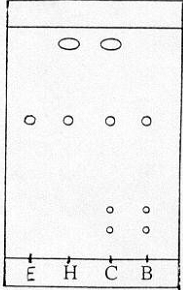 3. Les espèces E, H, C et B sont-elles pures ? Pourquoi ? 0,75 ptEXERCICE I (7pts)I- L'estragole est une substance utilisée en parfumerie et entrant dans la composition d'arômes pour les aliments et les boissons.
L'estragole existe dans les essences d'estragon (70 à 75 %). L'essence d'estragon est obtenue par hydrodistillation des feuilles
d'estragon.Après obtention du distillat, on y ajoute 5 g de chlorure de sodium (sel) que l'on dissout par agitation. Puis on réalise une
extraction par solvant en versant le distillat et 10 mL d'un solvant X dans une ampoule à décanter.
1. Expliquer l'ajout de chlorure de sodium au distillat en utilisant les données ci-dessous. 0,75 pt
2. Quel solvant X utilise-t-on pour extraire l'estragole ? Justifier. 0,75 pt
3. Faire le schéma de l'ampoule à décanter, après agitation. Préciser les positions et les compositions de la phase aqueuse et de la phase organique. 1pt
Données :II : Chromatographie sur couche mince
On se propose de vérifier maintenant par chromatographie, la présence d'estragole dans la phase organique obtenue, ainsi que dans les essences d'estragon et de basilic.
On réalise 4 dépôts sur une plaque à gel de silice :
Dépôt E : estragole pur
Dépôt H : phase organique obtenue précédemment
Dépôt C : essence d'estragon du commerce 
Dépôt B : essence de basilic du commerce
La plaque est révélée avec une lampe émettant des radiations ultraviolettes.
Le chromatogramme obtenu est représenté ci-contre.
1. Après avoir légendé le chromatogramme ci-contre, vous expliquerez à l'aide d'un minimum de 3
schémas, la technique de chromatographie. 1 pt
2. Citer une autre méthode pour révéler un chromatogramme. 0,75 pt3. Les espèces E, H, C et B sont-elles pures ? Pourquoi ? 0,75 ptEXERCICE I (7pts)I- L'estragole est une substance utilisée en parfumerie et entrant dans la composition d'arômes pour les aliments et les boissons.
L'estragole existe dans les essences d'estragon (70 à 75 %). L'essence d'estragon est obtenue par hydrodistillation des feuilles
d'estragon.Après obtention du distillat, on y ajoute 5 g de chlorure de sodium (sel) que l'on dissout par agitation. Puis on réalise une
extraction par solvant en versant le distillat et 10 mL d'un solvant X dans une ampoule à décanter.
1. Expliquer l'ajout de chlorure de sodium au distillat en utilisant les données ci-dessous. 0,75 pt
2. Quel solvant X utilise-t-on pour extraire l'estragole ? Justifier. 0,75 pt
3. Faire le schéma de l'ampoule à décanter, après agitation. Préciser les positions et les compositions de la phase aqueuse et de la phase organique. 1pt
Données :II : Chromatographie sur couche mince
On se propose de vérifier maintenant par chromatographie, la présence d'estragole dans la phase organique obtenue, ainsi que dans les essences d'estragon et de basilic.
On réalise 4 dépôts sur une plaque à gel de silice :
Dépôt E : estragole pur
Dépôt H : phase organique obtenue précédemment
Dépôt C : essence d'estragon du commerce 
Dépôt B : essence de basilic du commerce
La plaque est révélée avec une lampe émettant des radiations ultraviolettes.
Le chromatogramme obtenu est représenté ci-contre.
1. Après avoir légendé le chromatogramme ci-contre, vous expliquerez à l'aide d'un minimum de 3
schémas, la technique de chromatographie. 1 pt
2. Citer une autre méthode pour révéler un chromatogramme. 0,75 pt3. Les espèces E, H, C et B sont-elles pures ? Pourquoi ? 0,75 pt4. Calculer le rapport frontal pour le dépôt E. Calculer les rapports frontaux pour le dépôt H ? 1 pt
5. La phase organique obtenue par hydrodistillation contient-elle de l'estragole ? Pourquoi ? 1EXERCICE I (7pts)I- L'estragole est une substance utilisée en parfumerie et entrant dans la composition d'arômes pour les aliments et les boissons.
L'estragole existe dans les essences d'estragon (70 à 75 %). L'essence d'estragon est obtenue par hydrodistillation des feuilles
d'estragon.Après obtention du distillat, on y ajoute 5 g de chlorure de sodium (sel) que l'on dissout par agitation. Puis on réalise une
extraction par solvant en versant le distillat et 10 mL d'un solvant X dans une ampoule à décanter.
1. Expliquer l'ajout de chlorure de sodium au distillat en utilisant les données ci-dessous. 0,75 pt
2. Quel solvant X utilise-t-on pour extraire l'estragole ? Justifier. 0,75 pt
3. Faire le schéma de l'ampoule à décanter, après agitation. Préciser les positions et les compositions de la phase aqueuse et de la phase organique. 1pt
Données :II : Chromatographie sur couche mince
On se propose de vérifier maintenant par chromatographie, la présence d'estragole dans la phase organique obtenue, ainsi que dans les essences d'estragon et de basilic.
On réalise 4 dépôts sur une plaque à gel de silice :
Dépôt E : estragole pur
Dépôt H : phase organique obtenue précédemment
Dépôt C : essence d'estragon du commerce 
Dépôt B : essence de basilic du commerce
La plaque est révélée avec une lampe émettant des radiations ultraviolettes.
Le chromatogramme obtenu est représenté ci-contre.
1. Après avoir légendé le chromatogramme ci-contre, vous expliquerez à l'aide d'un minimum de 3
schémas, la technique de chromatographie. 1 pt
2. Citer une autre méthode pour révéler un chromatogramme. 0,75 pt3. Les espèces E, H, C et B sont-elles pures ? Pourquoi ? 0,75 ptEXERCICE I (7pts)I- L'estragole est une substance utilisée en parfumerie et entrant dans la composition d'arômes pour les aliments et les boissons.
L'estragole existe dans les essences d'estragon (70 à 75 %). L'essence d'estragon est obtenue par hydrodistillation des feuilles
d'estragon.Après obtention du distillat, on y ajoute 5 g de chlorure de sodium (sel) que l'on dissout par agitation. Puis on réalise une
extraction par solvant en versant le distillat et 10 mL d'un solvant X dans une ampoule à décanter.
1. Expliquer l'ajout de chlorure de sodium au distillat en utilisant les données ci-dessous. 0,75 pt
2. Quel solvant X utilise-t-on pour extraire l'estragole ? Justifier. 0,75 pt
3. Faire le schéma de l'ampoule à décanter, après agitation. Préciser les positions et les compositions de la phase aqueuse et de la phase organique. 1pt
Données :II : Chromatographie sur couche mince
On se propose de vérifier maintenant par chromatographie, la présence d'estragole dans la phase organique obtenue, ainsi que dans les essences d'estragon et de basilic.
On réalise 4 dépôts sur une plaque à gel de silice :
Dépôt E : estragole pur
Dépôt H : phase organique obtenue précédemment
Dépôt C : essence d'estragon du commerce 
Dépôt B : essence de basilic du commerce
La plaque est révélée avec une lampe émettant des radiations ultraviolettes.
Le chromatogramme obtenu est représenté ci-contre.
1. Après avoir légendé le chromatogramme ci-contre, vous expliquerez à l'aide d'un minimum de 3
schémas, la technique de chromatographie. 1 pt
2. Citer une autre méthode pour révéler un chromatogramme. 0,75 pt3. Les espèces E, H, C et B sont-elles pures ? Pourquoi ? 0,75 ptEXERCICE I (7pts)I- L'estragole est une substance utilisée en parfumerie et entrant dans la composition d'arômes pour les aliments et les boissons.
L'estragole existe dans les essences d'estragon (70 à 75 %). L'essence d'estragon est obtenue par hydrodistillation des feuilles
d'estragon.Après obtention du distillat, on y ajoute 5 g de chlorure de sodium (sel) que l'on dissout par agitation. Puis on réalise une
extraction par solvant en versant le distillat et 10 mL d'un solvant X dans une ampoule à décanter.
1. Expliquer l'ajout de chlorure de sodium au distillat en utilisant les données ci-dessous. 0,75 pt
2. Quel solvant X utilise-t-on pour extraire l'estragole ? Justifier. 0,75 pt
3. Faire le schéma de l'ampoule à décanter, après agitation. Préciser les positions et les compositions de la phase aqueuse et de la phase organique. 1pt
Données :II : Chromatographie sur couche mince
On se propose de vérifier maintenant par chromatographie, la présence d'estragole dans la phase organique obtenue, ainsi que dans les essences d'estragon et de basilic.
On réalise 4 dépôts sur une plaque à gel de silice :
Dépôt E : estragole pur
Dépôt H : phase organique obtenue précédemment
Dépôt C : essence d'estragon du commerce 
Dépôt B : essence de basilic du commerce
La plaque est révélée avec une lampe émettant des radiations ultraviolettes.
Le chromatogramme obtenu est représenté ci-contre.
1. Après avoir légendé le chromatogramme ci-contre, vous expliquerez à l'aide d'un minimum de 3
schémas, la technique de chromatographie. 1 pt
2. Citer une autre méthode pour révéler un chromatogramme. 0,75 pt3. Les espèces E, H, C et B sont-elles pures ? Pourquoi ? 0,75 ptEXERCICE II (4pts)On considère les mesures suivantes :1)- Écrire ces mesures en utilisant la notation scientifique tout en conservant la précision. (1 pt)2)- Indiquer le nombre de chiffres significatifs pour chaque mesure. (1 pt)3)- Donner un ordre de grandeur pour chaque mesure. (1 pt)4)- Placer ces ordres de grandeurs sur une échelle adaptée. Que peut-on dire de cette échelle ? Justifier. (1 pt)EXERCICE I (7pts)I- L'estragole est une substance utilisée en parfumerie et entrant dans la composition d'arômes pour les aliments et les boissons.
L'estragole existe dans les essences d'estragon (70 à 75 %). L'essence d'estragon est obtenue par hydrodistillation des feuilles
d'estragon.Après obtention du distillat, on y ajoute 5 g de chlorure de sodium (sel) que l'on dissout par agitation. Puis on réalise une
extraction par solvant en versant le distillat et 10 mL d'un solvant X dans une ampoule à décanter.
1. Expliquer l'ajout de chlorure de sodium au distillat en utilisant les données ci-dessous. 0,75 pt
2. Quel solvant X utilise-t-on pour extraire l'estragole ? Justifier. 0,75 pt
3. Faire le schéma de l'ampoule à décanter, après agitation. Préciser les positions et les compositions de la phase aqueuse et de la phase organique. 1pt
Données :II : Chromatographie sur couche mince
On se propose de vérifier maintenant par chromatographie, la présence d'estragole dans la phase organique obtenue, ainsi que dans les essences d'estragon et de basilic.
On réalise 4 dépôts sur une plaque à gel de silice :
Dépôt E : estragole pur
Dépôt H : phase organique obtenue précédemment
Dépôt C : essence d'estragon du commerce 
Dépôt B : essence de basilic du commerce
La plaque est révélée avec une lampe émettant des radiations ultraviolettes.
Le chromatogramme obtenu est représenté ci-contre.
1. Après avoir légendé le chromatogramme ci-contre, vous expliquerez à l'aide d'un minimum de 3
schémas, la technique de chromatographie. 1 pt
2. Citer une autre méthode pour révéler un chromatogramme. 0,75 pt3. Les espèces E, H, C et B sont-elles pures ? Pourquoi ? 0,75 ptEXERCICE I (7pts)I- L'estragole est une substance utilisée en parfumerie et entrant dans la composition d'arômes pour les aliments et les boissons.
L'estragole existe dans les essences d'estragon (70 à 75 %). L'essence d'estragon est obtenue par hydrodistillation des feuilles
d'estragon.Après obtention du distillat, on y ajoute 5 g de chlorure de sodium (sel) que l'on dissout par agitation. Puis on réalise une
extraction par solvant en versant le distillat et 10 mL d'un solvant X dans une ampoule à décanter.
1. Expliquer l'ajout de chlorure de sodium au distillat en utilisant les données ci-dessous. 0,75 pt
2. Quel solvant X utilise-t-on pour extraire l'estragole ? Justifier. 0,75 pt
3. Faire le schéma de l'ampoule à décanter, après agitation. Préciser les positions et les compositions de la phase aqueuse et de la phase organique. 1pt
Données :II : Chromatographie sur couche mince
On se propose de vérifier maintenant par chromatographie, la présence d'estragole dans la phase organique obtenue, ainsi que dans les essences d'estragon et de basilic.
On réalise 4 dépôts sur une plaque à gel de silice :
Dépôt E : estragole pur
Dépôt H : phase organique obtenue précédemment
Dépôt C : essence d'estragon du commerce 
Dépôt B : essence de basilic du commerce
La plaque est révélée avec une lampe émettant des radiations ultraviolettes.
Le chromatogramme obtenu est représenté ci-contre.
1. Après avoir légendé le chromatogramme ci-contre, vous expliquerez à l'aide d'un minimum de 3
schémas, la technique de chromatographie. 1 pt
2. Citer une autre méthode pour révéler un chromatogramme. 0,75 pt3. Les espèces E, H, C et B sont-elles pures ? Pourquoi ? 0,75 ptEXERCICE I (7pts)I- L'estragole est une substance utilisée en parfumerie et entrant dans la composition d'arômes pour les aliments et les boissons.
L'estragole existe dans les essences d'estragon (70 à 75 %). L'essence d'estragon est obtenue par hydrodistillation des feuilles
d'estragon.Après obtention du distillat, on y ajoute 5 g de chlorure de sodium (sel) que l'on dissout par agitation. Puis on réalise une
extraction par solvant en versant le distillat et 10 mL d'un solvant X dans une ampoule à décanter.
1. Expliquer l'ajout de chlorure de sodium au distillat en utilisant les données ci-dessous. 0,75 pt
2. Quel solvant X utilise-t-on pour extraire l'estragole ? Justifier. 0,75 pt
3. Faire le schéma de l'ampoule à décanter, après agitation. Préciser les positions et les compositions de la phase aqueuse et de la phase organique. 1pt
Données :II : Chromatographie sur couche mince
On se propose de vérifier maintenant par chromatographie, la présence d'estragole dans la phase organique obtenue, ainsi que dans les essences d'estragon et de basilic.
On réalise 4 dépôts sur une plaque à gel de silice :
Dépôt E : estragole pur
Dépôt H : phase organique obtenue précédemment
Dépôt C : essence d'estragon du commerce 
Dépôt B : essence de basilic du commerce
La plaque est révélée avec une lampe émettant des radiations ultraviolettes.
Le chromatogramme obtenu est représenté ci-contre.
1. Après avoir légendé le chromatogramme ci-contre, vous expliquerez à l'aide d'un minimum de 3
schémas, la technique de chromatographie. 1 pt
2. Citer une autre méthode pour révéler un chromatogramme. 0,75 pt3. Les espèces E, H, C et B sont-elles pures ? Pourquoi ? 0,75 ptEXERCICE II (9pts)I- Deux boules de pétanque, l’une de centre A et de masse m A = 650 g, l’autre de centre B et de masse m B = 810 g, sont posées sur le sol.La distance entre leurs centres est d = 2,5 m.1)- Faire un schéma légendé de la situation (1 pt)2)- Donner l’expression de la force F de gravitation exercée par la boule A sur la boule B.  (0,75 pt)3)- Calculer la valeur de la force F. (1 pt)4)- La boule B exerce-t-elle une force de gravitation sur la boule A ? Si oui, donner la valeur F’ de cette force. (1 pt)5)- Calculer le poids de chaque boule de pétanque. (1 pt)On donne : G = 6,67 x 10 – 11  m  3 . kg – 1 . s – 2  et  g = 9,8 N / kg.II- De la Terre à la Lune. (5 pts)1)- Donner l’expression de la valeur de la force de gravitation F exercée par la Terre sur un objet de masse m posé sur le sol. (0,75 pt)On note : Masse de la Terre M T et rayon de la Terre R T.2)- Donner l’expression du poids P de cet objet en fonction de sa masse m et de l’intensité g T  de la pesanteur terrestre. (0,75 pt)3)- Sachant que F = P, donner l’expression de gT en fonction de G, R Tet MT. (1)4)- Par analogie, en déduire l’expression de g L de l’intensité de la pesanteur à la surface de la Lune en fonction de G, R L  et M L. (0,75 pt)5)- L’intensité de la pesanteur à la surface de la Lune est six fois plus faible que l’intensité de la pesanteur à la surface de la Terre. Calculer la valeur de la masse de la Lune. (1 pt)On donne : G = 6,67 x 10 – 11  m 3 . kg – 1 . s– 2  , R T = 6380 km et M T = 5,98 x 10 24  kg , R L = 1740 km